Sajtóközlemény                                          BEFEJEZŐDÖTT A KÖZNEVELÉSI INTÉZMÉNYEK ELEKTROMOS RENDSZERÉNEK MEGÚJÍTÁSA A Sárospataki Tankerületi Központ hat intézményének elektromos hálózatát mintegy 231,32 millió forint vissza nem térítendő európai uniós támogatásból valósította meg, ami elősegíti a kormány által biztosított nagyszámú digitális eszköz egyidejű használatát.A projekt megvalósításával az elavult, egykor alacsonyabb terhelésre tervezett elektromos rendszerrel rendelkező köznevelési intézmények fejlesztési céljának eléréséhez járult hozzá. A fejlesztés az oktatás digitalizációja révén elősegítette a méltányos, minőségi és inkluzív köznevelés biztosítását.A fejlesztés során felújításra és átalakításra kerültek az iskolák elektromos rendszerei. Megvalósult az elektromos gerinchálózat felújítása vagy teljeskörű cseréje, a tantermek hálózatának cseréje, új dugalj, kapcsolók és a LED világítás kiépítésére került sor.Érintett Iskolák:   Ilosvai Selymes Péter Általános Iskola Abaújszántó                               Karcsai Általános Iskola                               Nagyrozvágyi Általános Iskola                               Pácini Általános Iskola                               Ricsei II.Rákóczi Ferenc Általános IskolaKazinczy Ferenc Magyar- Angol Két Tanítási Nyelvű, Nyelvoktató Német Nemzetiségi   Általános Iskola SátoraljaújhelyA beruházás összköltsége 231 319 361 forint, amely teljes egészében vissza nem térítendő támogatás. A korszerűsítés befejezése: 2023. augusztus 31.  Az infrastrukturális fejlesztéssel érintett hat intézményben összesen 1138 diák jut minőségi oktatáshoz.Kedvezményezett neve: Sárospataki Tankerületi Központ Projekt azonosító száma: EFOP-4.1.12-22-2023-00032Projekt címe: „Köznevelési intézmények elektromos rendszerének megújítása a Sárospataki Tankerületi Központnál”.Szerződött támogatás összege: 231 319 361 Ft Támogatás mértéke: 100% 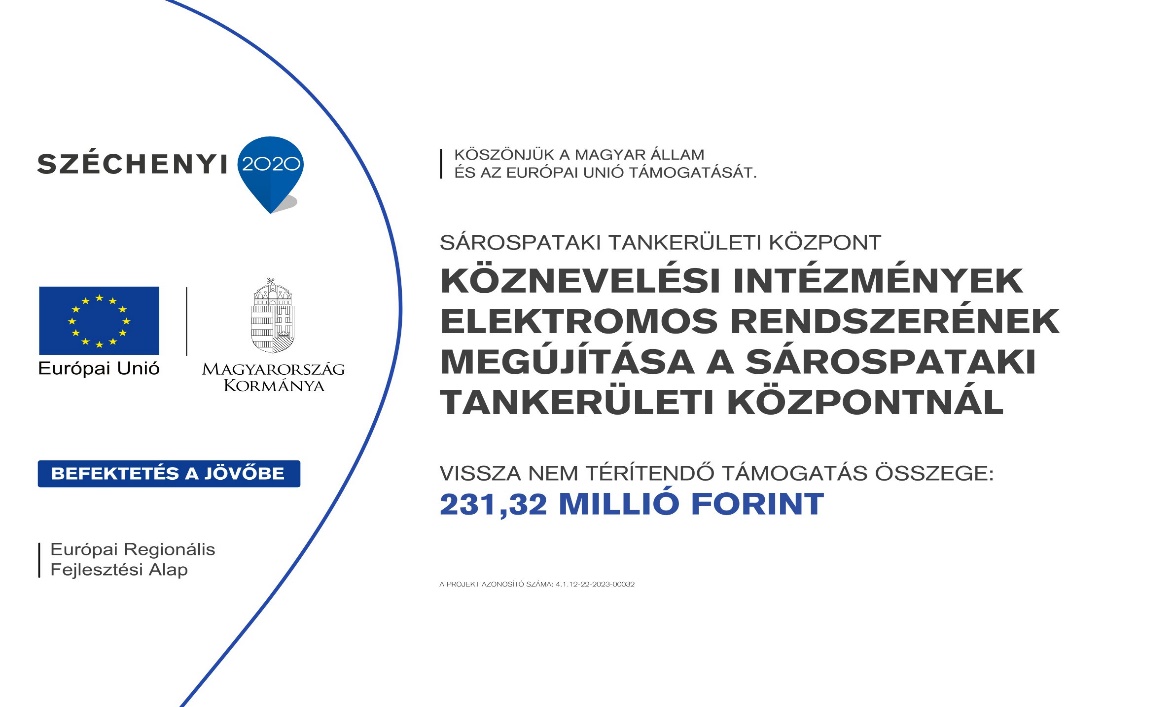 